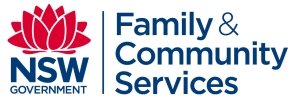 Applying for a Caseworker Role with Family and Community ServicesWhy Work for Family and Community Services?Kick start your career in Australia’s largest child protection provider - NSW Department of Family and Community Services (FACS).We value our workforce and pride ourselves in offering generous benefits including:•	Rewarding career opportunities•	Flexible working hours•	Generous leave provisions and;•	Ongoing industry recognised training and supportAt FACS, we encourage families and communities to value, protect, and nurture children and young people. As an employee, you can make a real difference to the lives of many children and their families whilst working in a professional environment.Find out more about who we are and what we do, as well as more about our employment conditions by visiting the careers pages on our website at http://www.facs.nsw.gov.au. What is a FACS Caseworker?As a FACS Caseworker you will be working with vulnerable children and young people who are at risk of abuse and neglect, their families, communities and interagency partners to be agents of change in the lives of children.You will be empowered to investigate the safety and well being of children, in response to reports from the community of alleged child abuse and neglect. At times this will mean involvement in court action and associated administrative work.Your ability to build relationships and understand that families are complex and have their own individual stories is key to ensuring the best outcomes for these kids.How to applyIf you decide to apply for a role in FACS, your application will need to include:a completed online role application form, with the names and contact details of two referees who can be contacted to discuss the claims you have made in your applicationyour resume (or CV) which includes your personal details, employment and volunteer work history, and relevant qualifications You may also wish to include a covering letter, together with your resume as one document.It is important to note that at least one of your referees must have supervised you at some time during the last two years.Assessment ProcessIf your application is considered suitable, you may be invited to complete a range of assessments which may include an online test and/or a face to face assessment.Employment offersYou will usually receive advice of the outcome of your application within about 3 weeks of attending the assessment process and may be offered either permanent or temporary employment at that time. If your application has been successful but there are no available vacancies, you will be placed on a recruitment pool for twelve months. During this time you will be considered for all temporary and permanent employment opportunities as they arise. If your application has not been successful, you may apply again at a later date but you will not be reassessed for a period of six months following your last attendance in an assessment process.All candidates, including successful candidates, are encouraged to seek feedback about their performance following the assessment process.  Details about how to obtain feedback are included in the letter advising you of the outcome of your application.Training and developmentRecommended candidates will be required to complete the Caseworker Internship Program (CIP) within the first twelve months of employment. This program aims to assist new caseworkers to develop the relevant skills and knowledge required to undertake the role of a FACS child protection caseworker. Included in the CIP is the Caseworker Development Program, which   is an extensive work-based training program that includes modules undertaken in the work location, as well as attendance at four week-long blocks of training in Sydney. Satisfactory progress and completion of both programs is a condition of continued employment.FACS supports its entire staff through an extensive professional development program which includes professional supervision, opportunities for group discussions, exposure to recent research findings, and training in innovative casework practices.Application requirements for a FACS Caseworker roleQualificationsTertiary qualifications are mandatory for caseworker roles in FACS and NSW Government regulations require that we verify your qualifications if you are to be appointed to a role. You will be asked to supply information around your completed qualifications and give consent for FACS to verify your qualification. Detailed information about caseworker qualifications is available on our website at www.facs.nsw.gov.au/careers.Residency StatusTo be eligible for permanent employment in FACS, you need to be an Australian Citizen or have the status of a permanent resident in Australia. If you do not fit this category, you may be eligible for appointment to temporary vacancies subject to your visa conditions. If you are not an Australian Citizen, you will be required to provide proof of your permanent residency status.Driver’s LicenceYou must hold a valid NSW driver’s licence to be eligible for some FACS roles.  If you hold an interstate or an international licence, under local licensing laws you are required to apply for a NSW issued licence within three months of taking up residence in NSW. You may still apply if you hold a NSW provisional licence.Working with Children Check and Criminal History ChecksThe Child Protection (Working with Children) Act 2012, requires persons engaged in child related work to have Working with Children clearances. If successful in this role you will be required to provide a Working with Children Check clearance number prior to commencing in the role. To obtain further information and to apply for a WWCC clearance please accesses the website www.kidsguardian.nsw.gov.au.Other ChecksFACS will also review its own records, including Helpline reports and personnel records and a National Criminal History check. Physical requirements There are some basic physical requirements for performance of the duties of a caseworker, which cannot be met by a person who has a severe physical and/or mobility impairment. To carry out the duties of a FACS Caseworker, you need to be able to:Training, systems, and policies are in place to support caseworkers during the normal course of their work which includes exposure to families in distress, people who have mental health and/or alcohol and other drug issues, and to situations of child neglect and/or abuse.  Health checksIf you are offered employment as a FACS caseworker, you will be required to advise FACS of any health related issues which may affect your ability to do the role. You may be asked to attend a confidential pre employment health assessment at FACS’ expense in order to determine your capability to meet the demands of the role, including the physical requirements described above. Where necessary, all reasonable adjustments will be made to accommodate you in the workplace.Thank you for your interest in working as a caseworker for Family and Community Services. We look forward to receiving your application.Agency overviewThe Department of Family and Community Services (FACS) directly supports approximately 800,000 people every year and reaches a further million people through local community-based programs.Our vision is to empower all people to live fulfilling lives and achieve their potential in inclusive communities. We collaborate with government, non-government and community partners to work with children, adults, families and communities to improve lives and realise potential with a focus on breaking rather than managing disadvantage.Primary purpose of the roleWork directly with children, young people and families to support them to achieve change that keeps children and young people safe and improves their social, emotional, health and educational outcomes.Key accountabilitiesDeliver accountable and collaborative casework that respects the culture and context of each child, young person, family and community and is based on timely sharing of accurate information to ensure that the support meets their identified needsUndertake assessment / investigation and ongoing family work to identify and address safety and risk concerns for children and young peopleModel ethical and curious casework that is responsive to the changing needs of children, young people and familiesBuild relationships within practice and legislative frameworks to create change in families and keep children and young people safeDevelop and maintain networks and relationships with key stakeholders to deliver appropriate services for children, young people and familiesParticipate and contribute to a culture of continuous learning and professional development to ensure practice knowledge and skills are contemporary and evidence-basedMaintain accurate and relevant client records for reporting and information sharingShare decision making with family and key stakeholders about children and young people to ensure that there is an appropriate balance between the risks, safety and wellbeingIn order to progress to Grade 7, a caseworker must be willing to undertake this additional accountability:Provide, coaching, advice and support to less experienced caseworkers and participate in training and orientation activitiesNote: Refer to the approval process for incremental progression from Clerk maximum grade 6 to minimum grade 7.Key challengesAssessing the safety and risk of children and young people in complex and challenging situations where the majority of families and/or children are at significant disadvantage due to factors such as a prior history of trauma, poverty and violenceBeing sensitive to cultural differences, social complexities and the uniqueness of every family and child while ensuring that children and young people are safe and cared forMaintaining a focus on children and young people in situations where clients are involuntary or carers/parents/guardians disagree with FACS actionsKey relationshipsRole dimensionsDecision makingThe primary focus of decision making for a caseworker is in assessing / investigating and supporting children, young people and their families. Planning next steps for families to connect with appropriate support services are part of day to day decision making.The role works with supervision to set priorities and approach to workload and outputs as allocated by management, with time and experience carries a level of autonomy in setting priorities and managing workload in alignment with managementresponsible for determining own actions undertaken, within government and legislative policies, and for ensuring quality control in the implementation of own workloadensures a course of action is suitable and based on sound evidence, as required to management or senior staff in the absence of complete information or where expert advice is requiredas necessary, consults with manager or senior staff on a suitable course of action in matters that are sensitive, high-risk or business-critical, or for those issues that have far reaching implications with respect to resources or quality advice provisionRefer to the FACS Delegations for specific financial and/ or administrative delegations for this role.Reporting lineReports to the Casework ManagerDirect reportsNilBudget/ExpenditureNilEssential requirementsTertiary qualifications in a Social Work, Psychology, Social Science Welfare or related discipline with demonstrated commitment to ongoing professional developmentCurrent driver’s licenceAppointments are subject to reference checks and the following pre-employment checks:National Criminal History Record Check in accordance with the Disability Inclusion Act 2014Working with Children Check clearance in accordance with the Child Protection (Working with Children) Act 2012FACS will also review its own records, including Helpline reports and personnel recordsCapabilities for the roleThe NSW Public Sector Capability Framework applies to all NSW public sector employees. The Capability Framework is available at http://www.psc.nsw.gov.au/sector-support/capability-framework Capability summaryBelow is the full list of capabilities and the level required for this role. The capabilities in bold are the focus capabilities for this role. Refer to the next section for further information about the focus capabilities.Focus capabilitiesThe focus capabilities for the role are the capabilities in which occupants must demonstrate immediate competence. The behavioural indicators provide examples of the types of behaviours that would be expected at that level and should be reviewed in conjunction with the role’s key accountabilities.stand for periods of timewalk on flat groundsit on a chair or on the floorreach forward and overheadbend and twistclimb up and down stairsuse both hands togetherget in and out of a cardrive for up to one hourlift and carry up to nine (9) kilogramssee well enough  to drive and readhear well enough to hold a conversation and use a telephonetype, write legibly, and use a computer.Role Description Caseworker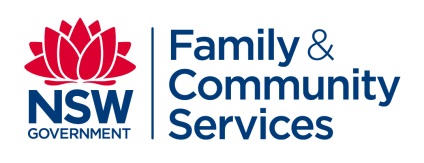 Cluster/AgencyFamily and Community ServicesDivision/Branch/UnitCommunity ServicesClassification/Grade/BandClerk Grade 3/7ANZSCO Code272613Date of Approval14 September 2016Agency Websitewww.facs.nsw.gov.auWhoWhyInternalCasework ManagerDirect supervisorSeek direction, advice and supportProvide information and feedbackManager Client ServicesPractice leader of the CSC office/JIRT ClusterSeek direction, advice and supportProvide information and feedbackCaseworkers/Team MembersPeers and colleaguesProvide information and adviceProvide an effective and valuable two way liaisonCasework Specialists, psychologists, clinical issues consultants, legal officersSpecialist and clinical adviceOther FACS DivisionsLiaise to ensure the provision of timely and accurate advice when requestedDevelop and maintain effective working relationshipsNegotiate/agree on timeframes ExternalChildren, young people and familiesThe main focus for caseworkers who are working to promote good parenting and providing a safe and stable homeCarersKey clients who provide care for children and young peopleGovernment and non-government partnersCollaborate to provide appropriate services for children young people and familiesChildren’s courtCourt orders, and other legal decisions on children and families are brought before the Children’s CourtNSW Public Sector Capability FrameworkNSW Public Sector Capability FrameworkNSW Public Sector Capability FrameworkCapability GroupCapability NameLevel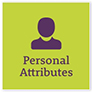 Display Resilience and CourageIntermediateAct with IntegrityIntermediateManage SelfIntermediateValue DiversityIntermediate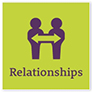 Communicate EffectivelyIntermediateCommit to Customer ServiceIntermediate Work CollaborativelyFoundational Influence and NegotiateIntermediate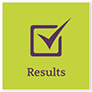 Deliver ResultsFoundational Plan and PrioritiseFoundational Think and Solve ProblemsIntermediateDemonstrate AccountabilityIntermediate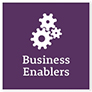 FinanceFoundational TechnologyFoundational Procurement and Contract ManagementFoundational Project ManagementFoundational NSW Public Sector Capability FrameworkNSW Public Sector Capability FrameworkNSW Public Sector Capability FrameworkGroup and CapabilityLevelBehavioural IndicatorsPersonal AttributesDisplay Resilience and CourageIntermediateBe flexible and adaptable and respond quickly when situations changeOffer own opinion and raise challenging issuesListen when ideas are challenged and respond in a reasonable wayWork through challengesStay calm and focused in the face of challenging situationsRelationshipsCommit to Customer ServiceIntermediateSupport a culture of quality customer service in the organisation Demonstrate a thorough knowledge of the services provided and relay to customersIdentify and respond quickly to customer needs Consider customer service requirements and develop solutions to meet needsResolve complex customer issues and needsCo-operate across work areas to improve outcomes for customersRelationshipsWork CollaborativelyFoundationalWork as a supportive and co-operative team member, share information and acknowledge others' efforts Respond to others who need clarification or guidance on the job Step in to help others when workloads are highKeep team and supervisor informed of work tasksResultsThink and Solve ProblemsIntermediateResearch and analyse information and make recommendations based on relevant evidenceIdentify issues that may hinder completion of tasks and find appropriate solutionsBe willing to seek out input from others and share own ideas to achieve best outcomes Identify ways to improve systems or processes which are used by the team/unitBusiness EnablersTechnologyFoundationalDisplay familiarity and confidence in the use of core office software applications or other technology used in roleUnderstand the use of computers, telecommunications, audio-visual equipment or other technologies used by the organisationUnderstand information, communication and document control policies and systems, and security protocols Comply with policies on acceptable use of technology